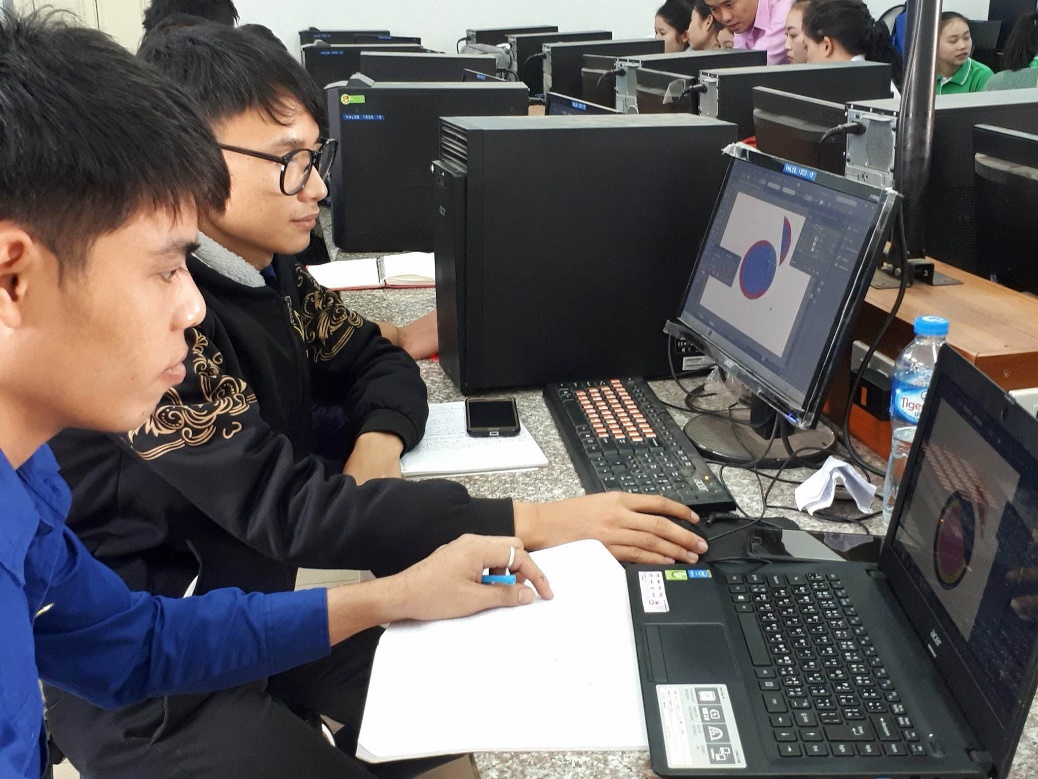 LAO PDROccupation Area:	Information Communications Technology	2166Job Title:	GRAPHIC AND MULTMEDIA DESIGNERS  Competency Standard:	ICT Certification Level 3Nlvqf:	1Draft Version:	2018-03-18CONTENTSOccupation Area:	 Information Communications Technology	1ICT	Error! Bookmark not defined.CONTENTS	2A	Foreword	2A.1	Project Title	3A.2	Project Donor & Number	5B	Purpose of this competency standard	5C	Competency Standard/ Qualification/ Job Description	5C.1	Job description	5D	Outline of this Competency Standard	8E	BASIC UNITS OF COMPETENCY	12UNIT 1	RESPOND TO WORKPLACE COMMUNICATION	Error! Bookmark not defined.F	COMMON UNITS OF COMPETENCY	23UNIT 1	Prepare construction materials & tools	Error! Bookmark not defined.G	CORE UNITS OF COMPETENCY	Error! Bookmark not defined.UNIT 1	Install electric lighting systems, auxiliary outlets & lighting fixtures	Error! Bookmark not defined.H	ANNEX	Error! Bookmark not defined.H.1	LAO World of Work	Error! Bookmark not defined.H.2	LAO IT/ICT  Sub-Sector Code	Error! Bookmark not defined.H.3	Competency Map COMPUTER SYSTEMS AND NETWORK TECHNICIANS	Error! Bookmark not defined.H.4	Competency Standard Development Team	Error! Bookmark not defined.H.5	Notes / References:	Error! Bookmark not defined.ForewordForewordThe 1991 Constitution of the Lao People’s Democratic Republic (Revised 2003), in Article 22 of the Lao PDR Constitution states: “The State attends to developing education and implements compulsory primary education in order to build good citizens with revolutionary competence, knowledge and abilities.” In addition, “The State and society attend to developing high quality national education, to create opportunities and [favorable] conditions in education for all people throughout the country, especially people in remote areas, ethnic groups, women and disadvantaged children.”  In Article 27 of the Lao PDR Constitution state: “The State and society attend to developing skilled labor, upgrading labor discipline, promoting vocational skills and occupations and protecting the legitimate rights and benefits of workers.”Education for All 2015 National Review, The Technical and Vocational Education and Training (TVET) is clearly specified as one of the four sub‐sectors of the education system in the revised version of the Education Law of Lao PDR promulgated in July 2007. The TVET is divided into three levels: primary or first level (at upper secondary level), middle level and high level (at post‐secondary level. Thus TVET belongs partly to upper secondary education and partly to post‐secondary education, which is formally part of higher education according to the definitions.The government of Lao PDR recognizes education’s importance in achieving national development goals. The country relies heavily on external funding, however, it has shown improvements in recent years. According to government figures, in 2013/14, the education share of the government budget was 15.5%, up from 13.4% in 2009/10.The country has made significant progress, achieving 98.6% primary net enrollment and a gender parity rate of .99 for primary education. The major challenges that the education system faces are: reducing the high grade 1 dropout rate, enhancing equity, and improving learning outcomes. https://www.globalpartnership.org... Less than 10 percent of schools are connected to the Internet across many developing countries. Tracer study on 3,000 TVET graduates from 2007-2012 carried out by the World Bank in 2013 reported that most of the graduates work in the public sector. 30% of graduates, who were working secured a job before graduation. 45% of those who were working studied Business Administration. It shows that the profile of graduates from TVET does not correspond with the needs of the economy (VERLA, EMCS).  In Laos, 22% of the labor force (15-64 years old) has upper secondary and tertiary level of education, the education level of the remaining part is below secondary.  According to data from 2011, in comparison to other ASEAN (+6) countries, Laos had the lowest enrolment rate in upper secondary TVET with 1, 1% (China with 42, 6% had the highest rate, followed by Thailand at 39, 9%). On the other hand, Laos contributed the highest share of tertiary enrolment with 61 % followed by China (45%) and Malaysia (43%).  Global Standards in TVET is used as reference.With reference to the Technical and Vocational Education and Training Development Plan 2016-2020 on “Education Law of the Lao PDR ref No. 04/NA dated July 3rd 2007 and the “Technical and Vocational Education and Training (TVET) Law, ref No. 42/NA dated December 23rd 2013.”   The TVET sector plays an important part in the training of skilled workers for the industry and in meeting labor market needs. There have been no recent nationwide study on labor needs.  In the most recent was made by ADB in 2009-2010, among 819 companies in 8 provinces in the study, the plan indicates a need on the need to improve the skills in the areas of” Agriculture, Tourism and hospitality, Construction and infrastructure and Information Technology. Project TitleSecond Strengthening Technical Vocational Education & Training (SSTVET) in LAO PDR Project Donor & NumberADB Grant No. 0503-LAO (SF) Purpose of this competency standardThe Purpose of the Competency Standard for the GRAPHIC AND MULTIMEDIA DESIGNERS LEVEL III is to provide a framework for Competency Based Training (CBT) Program resulting in Competent GRAPHIC AND MULTIMEDIA DESIGNERS under the INFORMATION COMMUNICATIONS TECHNOLOGY Sector of PDR Lao. Competency Standard/ Qualification/ Job Description This Competency, Standards/ Qualification of GRAPHIC AND MULTIMEDIA DESIGNERS for Certificate LEVEL III, defined in the Manual for Developing Competency Based Standards Version March 2013.This Qualification is packaged from the competency map of   as shown in section F of this document. This is designed to reflect the job roles of GRAPHIC AND MULTIMEDIA DESIGNERS and employees performing data entry tasks for professionals and organizations in a range of workplace settings specifically applicable to Lao PDR.This Competency Standard sits at NVQF Level 2 in Lao PDR, and is developed in line with CBT approach.Job descriptionThis qualification covers the skills and knowledge in Basic, Common & Core Competencies required by the Certificate LEVEL III Qualification consists of competencies that an individual must achieve to enable her/him to GRAPHIC AND MULTIMEDIA DESIGNERS (Code: 2166.xx) design visual and audiovisual content for the communication of information using print, film, electronic, digital and other forms of visual and audio media. They create special graphics, special effects, animation and other visual images for use in computer games, movies, music videos print media and advertisements. TJUFTBOEXFCTFSWFSIBSEXBSFBOETPGUXBSF n, monitor and support the optimal functioning of Internet and Intranet XFCTJUFTBOEXFCTFSWFSIBSEXBSFBOETPGUXBSFPerson deemed competent in this qualificationHas theoretical and practical knowledge in design concepts and technologiesHas a range of well-developed skills in designing complex graphics and animation to satisfy functional, aesthetic an creative requirements of the design Has a strong understanding of the Usability interface, accessibility, cross-browser compatibility, general web functions and standardsHas the ability to create two-dimensional and three-dimensional images depicting objects in motion or illustrating a process, using computer animation or modelling programmes.Has the ability to create sketches, diagram, illustrations and layouts to communicate design concepts for the subject to be communicatedHas good communication and negotiating design solutions with clients, management, sales, production team, and stakeholdersHas good documentation, research, and analysis skills.Job roles/employment outcomesThe Certificate Level 3 in GRAPHIC AND MULTIMEDIA DESIGNERS is intended to prepare new employees or recognize and develop existing workers who are performing ICT-related support to uses and organization or office works and IT/ICT industry/sector.Employment outcomes targeted by this qualification is GRAPHIC AND MULTIMEDIA DESIGNERS develop existing workers who are performing ICT-related support to uses and organization or office works and IT/ICT industry/sector.Employment outcomes targeted by this qualification is GRAPHIC AND MULTIMEDIA DESIGNERS.  ApplicationThe qualification is in line with CBT principles and is suitable for a Lao PDR Apprenticeship pathway.Where common/core units of competency are packaged to suit a particular industry sector or occupational outcome, Registered Training Organizations (RTOs) might issue, for example, a:Certificate me in ICTGRAPHIC AND MULTIMEDIA DESIGNERS.  It should be noted that a qualification with a specialization does not change the title of the qualification.CAREER PATH INFORMATIONCareer path into the qualificationThis qualification may be accessed by direct entry. From Secondary Schools (level 9 or 12) or anybody with partial Secondary Education that meets the entry requirements.Career path from the qualificationFurther training pathways from this qualification include Certificate Level III within the IT/ICT TRADE training package qualifications. Outline of this Competency StandardThis Competency Standard contains Units of Competency as detailed within. These Units form the basis for CBT Learning Programmes for IT/ICT Trade. Each Unit contains the required Elements of Competency. Each Unit being able to stand alone when applied in a work situation. Each Unit can be amended in content or structure to meet the evolving needs of the GRAPHIC AND MULTIMEDIA DESIGNERS. Changes and amendments to this Competency Standard will be made in line with the existing Quality Assurance Procedures as approved by the appropriate authority.This Competency Standard is structured in line with the approved Manual for Developing Competency Standards, developed as a part of the SSTVET programme. For Quality Assurance purposes, each Unit is coded in line in the next section.Code ExampleWith reference to the International Labor Organization website (http://www.ilo.org/public/english/bureau/stat/isco/), The International Standard Classification of Occupations (ISCO) is one of the main international classifications for which ILO is responsible. It belongs to the international family of economic and social classifications. In addition, ISCO is a tool for organizing jobs into a clearly defined set of groups according to the tasks and duties undertaken in the job. Its main aims are to provide: “a basis for the international reporting, comparison and exchange of statistical and administrative data about occupations; a model for the development of national and regional classifications of occupations; and a system that can be used directly in countries that have not developed their own national classifications.” PDR Lao together with many countries, have used one or more versions of ISCO as the model for their own national classifications. ISO defines the technicians- technical and related tasks connected with research and application of scientific or artistic concepts and operational methods, and government or business regulations.  Competent performance in most occupations requires a skills at the third ISCO Skill level. Selected Lao Standard Code Occupation (Ministry of Labor and Social Welfare) 2016 inclusion under the IT/ICT Trade Sector A person who has achieved this Qualification is competent to be:Multimedia DesignerGraphic DesignerComputer Graphic DesignGraphic and multimedia designerCommercial ArtistDigital ArtistMultimedia DeveloperAKOBASIC UNITS OF COMPETENCY  LEAD WORKPLACE COMMUNICATION IN THE ICT FIELD  Solve Problems RELATED TO WORK ACTIVITIES in the ict field USING CALCULATIONS and techniquesUNIT 3    	 ADAPT ENTREPRENEURIAL, BUSINESS AND ACCCOUNTING INCLINATIONRANGE OF VARIABLES EVIDENCE GUIDECORE UNITS OF COMPETENCYUNIT 4           ORGANIZE AND DESIGN CONCEPTS IN ICTRange of VariablesEVIDENCE GUIDEUNIT 5      CREATE DESIGN USING GRAPHIC APPLICATIONSRange of VariablesEVIDENCE GUIDEUNIT 6           FOLLOW BASIC DESIGN GUIDELINERange of VariablesEVIDENCE GUIDEUNIT 7           GENERATE TEXTS AND SHAPESRange of VariablesEVIDENCE GUIDEUNIT 8          GENERATE CLIPPING PATH, LOGO AND MOCK UPRange of VariablesEVIDENCE GUIDEUNIT 9           REVIEW FINAL OUTPUT AND PRINTRange of VariablesEVIDENCE GUIDEUNIT 10           CREATE ANIMATIONRange of VariablesEVIDENCE GUIDEUNIT 11        DEVELOP, MANAGE AND PUBLISH CONTENT ON THE WEBSITERange of VariablesEVIDENCE GUIDEUNIT 12           DEVELOP WEBSITE USING HTMLRange of VariablesEVIDENCE GUIDEUNIT 13         DEVELOP WEBSITE USING CSSRange of VariablesEVIDENCE GUIDE   UNIT 14           LEAD SMALL TEAMS IN THE ICT WORKPLACERange of VariablesEVIDENCE GUIDEUNIT 15          USE RELEVANT INFORMATION AND COMMUNICATIONS TECHNOLOGIES TO ATTAIN SUSTAINABLE DEVELOPMENTRange of VariablesEVIDENCE GUIDEList of Tools and EquipmentHardware (Class size: 20 trainees/student) Software Professional Office  (MS Office, Open Office) Text, Word processor, C compilerAntivirus Software - Server Edition for Servers and Client Edition for Workstations Operating System (Windows, Linux) Web/Internet Browsing software AutoCADGraphics Software (MS Paint, Open Office, Other  )Online Application SoftwareVisual Studio.Net (Latest version) OR Visual Web Developer (Latest version) PHP (Latest version) PHP Storm (Latest version) MySQL and SQL Server (Latest version) Macromedia Dreamweaver (Latest version) Adobe Muse (Latest version) Adobe Photoshop (Latest version) Microsoft FrontPage & Microsoft Publisher (Latest version) Microsoft Office (Latest versionNOTE: Latest version of hardware and software should be provided.Developed by:DR. Mayra Christina M. AmbrocioSkills Standards, Curriculum and Training Material Development Expert IT Electronics/Multimedia and Graphic Design/IT Networking (International)Annex:Competency Standard Development TeamSSTVET ProjectResource Person / MethodologistResource Persons / Company & IndustryResource Persons / Public & Private TVET InstitutionsStatusResponsible personDateDraft I Prepared BY | ON:Dr. Mayra Christina M. Ambrocio2018 MARCHDraft Edit prepared BY | ON:;Dr. Mayra Christina M. Ambrocio2018 MARCHPresented TO | ONSSTVETP2018 MARCHPresented TO | ONApproved I for use BY | ON:Approved II for use BY | ON:Revision 1 DATE:Revision 2 DATENVQFQualificationEntry requirements Duration of trainingLevel 1Certificate I  Primary education or equivalent and higher  3-6 monthsLevel 3Certificate IIPrimary education or equivalent and higher  After Certificate I:  6 months1 yearLevel 3Certificate IIIAfter Certificate Level III: 1 year  OccupationJobMajorSub-major groupsMinorUnit TypeUnit No.Version NoICTGraphic and Multimedia Designers22166 601Major GroupMajor GroupMajor GroupMajor GroupMajor GroupMajor Group21Architects, Planners, Surveyors and DesignersArchitects, Planners, Surveyors and DesignersArchitects, Planners, Surveyors and DesignersArchitects, Planners, Surveyors and DesignersArchitects, Planners, Surveyors and DesignersSub-major2166.xxGraphic and Multimedia DesignersGraphic and Multimedia DesignersGraphic and Multimedia DesignersGraphic and Multimedia DesignersGraphic and Multimedia DesignersUnit No.CODE NO.BASIC COMPETENCIES1SSTVET-ICT3301Lead workplace communication in ICT fieldCODE NO.COMMON COMPETENCIES2SSTVET-ICT3302Solve Problems related to work activities in the ICT Field using calculations and techniques3SSTVET-ICT3303Adapt entrepreneurial and business knowledge and SkillsCODE NO.CORE COMPETENCIES4SSTVET-ICT3304Organize and design concepts in ICT5SSTVET-ICT3305Generate Design Using Graphics Application6SSTVET-ICT3306Follow basic design guideline7SSTVET-ICT3307Generate Texts and Shapes 8SSTVET-ICT3308Generate Clipping Path, Logo and Mock Up9SSTVET-ICT3309Review Final Output and Print10SSTVET-ICT3310Create Animation11SSTVET-ICT3311Develop  digital content 12SSTVET-ICT3312Develop website using  HTML13SSTVET-ICT3313Develop website using  CSS14SSTVET-ICT3314Lead small teams in the ICT workplace15SSTVET-ICT3315Plan and perform group tasks in ICT16SSTVET-ICT3316Use relevant information and communications technologies, programming, content uploading and research to attain sustainable development. UNIT CODE:SSTVET-ICT3301UNIT DESCRIPTOR:               This unit of competency requires the knowledge, skills and attitude of a worker to lead in the dissemination and discussion of ideas, information and issues in the workplace. UNIT DESCRIPTOR:               This unit of competency requires the knowledge, skills and attitude of a worker to lead in the dissemination and discussion of ideas, information and issues in the workplace. Elements & Performance Criteria Elements & Performance Criteria ELEMENTSPERFORMANCE CRITERIA(Italicized items are elaborated in the range of variables). Communicate information about workplace processesAppropriate communication method is selected Multiple operations involving several topics areas are communicated accordinglyQuestions are used to gain extra informationCorrect sources of information are identifiedInformation is selected and organized correctlyVerbal and written reporting is undertaken when requiredCommunication skills are maintained in all situations.Lead workplace discussionsResponse to workplace issues are sought Response to workplace issues are provided immediatelyConstructive contributions are made to workplace discussions on such issues as production, quality and safetyGoals/objectives and action plan undertaken in the workplace are communicated.Create creative and formal written reportsIssues and problems are identified as they ariseInformation regarding problems and issues are organized coherently to ensure clear and effective communicationDialogue is initiated with appropriate personnel Communication problems and issues are raised as they arise.Communication problems are solved though the:  identification the problem, research, analysis, solution generating, prototyping, user testing and outcome evaluation.Software product was presented and accepted by the user, certifying its use and significance to the industry/company.Range of VariablesRange of VariablesVARIABLESRANGEMethods of communicationMay include but not limited to, writing:Non-verbal gesturesVerbalFace to faceTwo-way radio or mobile phonesSpeaking to groupsUsing telephoneWrittenInternetVerbal  Evidence GuideEvidence GuideASPECTS OF COMPETENCYEVIDENCE REQUIREMENTSCritical aspects of CompetencyAssessment requires evidence that the candidate:Use of Information and communications technologies.Dealt with a range of communication/information at one time.Made constructive contributions in workplace issuesSought workplace issues effectively.Responded to workplace issues promptly.Presented information clearly and effectively written form.Used appropriate sources of information.Asked appropriate questions.Provided accurate information.Underpinning knowledge and attitudesOrganization requirements for written and electronic communication methodsEffective verbal communication methods.Underpinning skillsOrganize informationUnderstand and convey intended meaningParticipate in variety of workplace discussionsComply with organization  requirements for the use of written and electronic communication methodsResource implicationsThe following resources should be provided: Variety of InformationCommunication toolsSimulated workplace Method of AssessmentCompetency in this Unit should be assessed through:Competency in this unit must be assessed throughDirect ObservationInterviewContext for AssessmentCompetency may be assessed on the job or simulated environment:Competency should be assessed in the workshop or simulated environment.Assessment must be undertaken in accordance with Lao PDR CBT Assessment guidelines. UNIT CODE:SSTVET-ICT3302UNIT DESCRIPTOR:               This unit of competency requires the knowledge, skills and attitude of a worker to solve problems related to work place activities using calculations and techniquesUNIT DESCRIPTOR:               This unit of competency requires the knowledge, skills and attitude of a worker to solve problems related to work place activities using calculations and techniquesElements & Performance Criteria Elements & Performance Criteria ELEMENTSPERFORMANCE CRITERIA(Italicized items are elaborated in the range of variables).Identify the problemThe variances are identified from normal operating parameters; and product qualityExtent, cause and nature are of the problem are defined through observation, investigation and analytical techniquesProblems are clearly stated and specified.Reason mathematically about basic data types and structures (such as numbers, sets, graphs, and trees) used in computer algorithms and systems; distinguish rigorous definitions and conclusions from merely plausible ones; synthesize elementary proofs, especially proofs by inductionModel and analyze computational processes using analytic and combinatorial methods.Apply principles of discrete probability to calculate probabilities and expectations of simple random processes.Work in small teams to accomplish all the objectives above.Determine fundamental problem causesPossible causes are identified based on experience and the use of problem solving tools / analytical techniques.Possible cause statements are developed based on findingsFundamental causes are identified per results of investigation conducted.Determine corrective actionsAll possible options are considered for resolution of the problemStrengths and weaknesses of possible options are consideredCorrective actions are determined to resolve the problem and possible future causesAction plans are developed identifying measurable objectives, resource needs and timelines in accordance with safety and operating procedures.Provide recommendationsReport on recommendations are preparedRecommendations are presented to appropriate personnel in line with SOP & QMSRecommendations are followed-up as required.Range of VariablesRange of VariablesVARIABLESRANGECalculations and techniquesCalculusStatisticsResearch format and applicationsAnalytical techniquesBrainstormingIntuition & LogicCause and effect diagramsPareto analysisSWOT analysisGant chart, Pert CPM and graphsScatter-grams. Problem issuesNon – routine process and quality problemEquipment selection, availability and failureTeamwork and work allocation problemSafety and emergency situations and incidents.Action plansPriority requirementsMeasurable objectivesResource requirementsTimelinesCo-ordination and feedback requirementsSafety requirementsRisk assessmentEnvironmental requirements.Evidence GuideEvidence GuideASPECTS OF COMPETENCYEVIDENCE REQUIREMENTSCritical aspects of CompetencyAssessment requires evidence that the candidate:Identified the problemDetermined the fundamental causes of the problemDetermined the correct / preventive actionProvided recommendation to managerThese aspects may be best assessed using a range of scenarios / case studies / what ifs as a stimulus with a walk through forming part of the response. These assessment activities should include a range of problems, including new, unusual and improbable situations that may have happened.Ethics and professional conduct in IT/ICT is demonstrated.  Underpinning knowledge and attitudesKnowledge and understanding of the problem solving process. Fundamental concepts of Calculus and StatisticsApplication of Calculus and StatisticsUnderpinning skillsUsing range of formal problem solving techniqueIdentifying and clarifying the nature of the problemDevising the best solutionEvaluating the solutionImplementation of a developed plan to rectify the problemResource implicationsThe following resources should be provided: Access to an operating plant over an agreed period of timeA suitable method of gathering evidence of operating ability over a range of situations. A bank of scenarios / case studies / what ifs will be required as bank of questions which will be used to probe the reason behind the observable action.  Method of Assessment Competency in this Unit should be assessed through:Case studies on solving problems in the workplaceObservation.  The unit may be assessed in a holistic manner as is practical and may be integrated with the assessment of other relevant units of competency. Assessment will occur over a range of situations, which will include disruptions to normal, smooth operation.Evidence provided for competency determination will be Valid, Sufficient & CurrentContext for AssessmentCompetency may be assessed on the job or simulated environment:Assessment shall be in the workplace. It may be appropriate to assess this unit concurrently with relevant teamwork or operational units.Assessment must be undertaken in accordance with Lao PDR CBT Assessment guidelines.UNIT CODE:SSTVET-ICT3303SSTVET-ICT3303UNIT DESCRIPTOR: This unit covers knowledge, skills and attitudes required of a worker to observe in the conduct of basic market research and statistics on demand and supply, software tools for personal, accounting and small- business and marketing content materials.UNIT DESCRIPTOR: This unit covers knowledge, skills and attitudes required of a worker to observe in the conduct of basic market research and statistics on demand and supply, software tools for personal, accounting and small- business and marketing content materials.UNIT DESCRIPTOR: This unit covers knowledge, skills and attitudes required of a worker to observe in the conduct of basic market research and statistics on demand and supply, software tools for personal, accounting and small- business and marketing content materials.ELEMENTSELEMENTS              PERFORMANCE CRITERIA(Italized items are elaborated in the range of variables)Understanding economics and entrepreneurial concepts Understanding economics and entrepreneurial concepts Successful entrepreneurs’ skills are identified:ResiliencyFocusLong-term InvestingPeople ManagementInnate/Personal TraitsSalesmanshipSelf-reflectionSelf-relianceOther traitsThe law on demand and supply and basic economics concepts are understood:Law on SupplyLaw on DemandSupply and Demand RelationshipEquilibrium and Disequilibrium Shift and MovementEconomics and Markets, Marketing toolsA comprehensive personal or group entrepreneurial skills in comparison with successful entrepreneurs’ skills is presented in tabular and textual form.Communication skills in written and oral form are applied.Apply and use tools or applications for personal and small-business budgeting, accounting                Apply and use tools or applications for personal and small-business budgeting, accounting                Explored on various productivity, accounting and business softwareIdentify the latest software, hardware and application systems for business.Create a personal, family and small-business budget plans and forecastSoftware for budget preparations, simple budget analysis, sales and sales forecasting are used.Identify the requirements and processes in setting-up a small business.  Identify the requirements and processes in setting-up a small business.  3.1     Various types of business are explored on:Home BusinessServicesProduct SalesOnline BusinessBasic marketing strategies for business that would best-fit a business case is presented in a report format.A market research is prepared.  Conduct basic market research and statistics on  demand and supply Conduct basic market research and statistics on  demand and supplyConduct a case analysis adapting learned concepts.Adept on the parts and process of creating small business plan and its requirementsAdopt simple successful business strategies used by leading entrepreneurs Use software and statistical tools for the business case/projectBusiness ProcessesLaw on demand and supply Economic conceptsLaws on setting-up a small-businessLocal requirementsMarkets and Marketing concepts  Budget and forecastingSoftware applications and systems for forecastStatistical and Mathematica tools. Market research Primary data or informationSecondary data or informationGuidelines on using data gathering toolCommunication skillsWriting business lettersPresenting one-self to a person or groupValues and characteristics of business professionalCritical aspects of competency Assessment requires evidence that the candidate:Followed OHS policies and procedures  Used software tools for business-related activities and analysisCommunicate effectively.Perseverance and professional ethics.Underpinning knowledge and attitude Clear understanding of business and marketing concepts as:Law on SupplyLaw on DemandSupply and Demand RelationshipEquilibrium and Disequilibrium Shift and MovementEconomics and Markets, MarketingUnderpinning skillsAbility to read and understand ohms workplace documents in English  Work effectively with othersAbility to follow simple directions, charts, and proceduresResource implications    The following resources must be provided:Laboratory RoomWork place procedureMaterials relevant to the proposed activityAll tools, equipment, material and documentation requiredRelevant specifications or work instructions Methods of Assessment    Competency must be assessed through:Written testOral questionsComputer laboratory workDemonstrationRubrics for laboratory work or outputs Context of AssessmentCompetency should be assessed in an actual workshop or simulated environment.UNIT CODE:SSTVET-ICT3304UNIT DESCRIPTOR:               This unit of competency requires the knowledge, skills and attitude of a worker needed to prepare/interpret diagrams, engineering abbreviation and drawings, symbols, dimension. UNIT DESCRIPTOR:               This unit of competency requires the knowledge, skills and attitude of a worker needed to prepare/interpret diagrams, engineering abbreviation and drawings, symbols, dimension. Elements & Performance Criteria ELEMENTSPERFORMANCE CRITERIA(Italicized items are elaborated in the range of variables).Identify different kinds of designs and techniquesEnglish communication is applied in the workplace. Design concepts and techniques including wire framing, storyboarding, and creating flowcharts are understood.Software design concepts and techniques including flowchart and other diagrams are understood and used.Analyze schematics and designsThe components, assemblies or objects are recognized as required.Specifications documents are read and understood.A software product that responds to client requirements and specification are delivered and/or presented.Information are gathered and analyzed.Solve design problemsThe ICT schematic is drawn and correctly identified.Correct drawing is identified, equipment are selected and used in accordance with job requirements.Communication problems including:  identifying the problem, research, analysis, solution generating, prototyping, user testing and outcome evaluationevaluated   Interpret standards and requirements Match client requirements Present a concept to meet business requirementsTechnical drawingsMay include the following but not limited to:FlowchartsSchematic diagramsChartsProcessesProcess and instrumentation diagramsDimensions  May include but not limited to:LengthWidthHeightDiameterAnglesSizeSymbolsMay include but not limited to:Lao Standard codesOther CodesInstruments/EquipmentSoftwareSoftcopy of filesComponents/dividersTools: Drawing boards, Rulers, T-square, CalculatorCritical Aspects of Competency Assessment requires evidence that the candidate:Set objectives The selected correct technical drawing in line with job requirementsHas correctly identified the objects represented in the drawingHas identified and interpreted symbols used in the drawing correctlyHas prepared/produced “ “drawings including all relevant specificationsHas stored diagrams/equipmentUnderpinning KnowledgePlanning Drawing conventionsSymbolsDimensioning ConventionsMathematicsFour fundamental operationsPercentageFractionTrigonometric FunctionsCalculusStatisticsUnderpinning SkillsPlanning  and organizing skillsReading skills required to interpret work instructionCommunication skillInterpreting “ “signs and symbols  Resource ImplicationsThe following resources MUST be provided:Materials, tools, equipment and facilities appropriate to the proposed activities DrawingsDiagramsChartsPlansMethods of AssessmentCompetency may be assessed through:Direct observations /questioning.Practical exercises on tasks involving interpretation of a range of technical drawingsContext of AssessmentCompetency assessment may occur in workplace or any appropriately simulated environment.Assessment must be undertaken in accordance with Lao PDR CBT Assessment guidelinesAssessment shall be observed while task are being undertaken whether individually or in-groupUNIT CODE:SSTVET-ICT3305UNIT DESCRIPTOR:               This unit of competency requires the knowledge, skills and attitude of a worker required in generate design using graphics application. It specifically includes the tasks of preparing the work environment, producing objects with/without typing, setting up layers and appearance attributes and finalizing document.UNIT DESCRIPTOR:               This unit of competency requires the knowledge, skills and attitude of a worker required in generate design using graphics application. It specifically includes the tasks of preparing the work environment, producing objects with/without typing, setting up layers and appearance attributes and finalizing document.Elements & Performance Criteria ELEMENTSPERFORMANCE CRITERIA(Italicized items are elaborated in the range of variables).Prepare the work environmentAdjusted work where necessary to improve technical, conceptual and commercial valueChecked quality of work according to workplace requirements/specificationsCreated and applied shapes and text in accordance with job requirements/specifications.Prepared equipment and software as per workplace requirement.The equipment and software are checked for conformance and usability.The equipment and software are prepared as per workplace requirement.Produce objects with/without typingColor and appearance attributes are selected and copied as requiredColors are created, edited and saved to the color palette and saturation of color is adjustedGradients fills, mesh and patterns are used to paint and blend as required by the layout and design briefLines and curves are adjusted and edited to fit design specificationsObjects are painted, transposed and strokes and effects are scaled according to the design briefPage layout application is identified in accordance with job requirements/specification.Ruler units are set and grid is displayed to ensure artwork meets design specificationsShapes and texture are created and applied in accordance with job requirements/specifications.The output to be generated is determined in accordance with job requirements/specifications.The quality of work was ensured. Tools are used to produce objects and required attributes are entered and shapes are manipulated until graphic framework is finalizedObjects are grouped or individually selected, moved, scaled or rotated using a variety of methods according to workplace standardSet up layers and appearance attributes Appearances required for further use are saved as stylesEffects are added to a graphic and edited to make the appearance more suitable according to the design briefLayers are locked and / or nested and grouped according to the design briefObjects are organized in layers and stacking order is controlledRequired type is added to type containers and type attributes and formatting are set to reflect the design briefStyles are added or removed from layers when layer consistency is or is not required.The properties of the graphic are set and met the design briefFinalize documentThe appropriate format for saving the graphic is identified given the various elements in the graphicThe resolution for effects and any filters are set based on image quality.Document is checked to ensure correct layout file and that there are no non-printable elements.PDF or other export options are fixed to the best settings for the final media and the file is then exported and savedPage layout applicationAdobe Illustrator Adobe Photoshop Quark XpressAdobe InDesign InDesignCreator ProfessionalPage PlusShapesSquareTriangleCircleEllipseCrescentRectangle PolygonsCubeCylinderCone3. Shapes manipulationShapes are rotatedPosition and sizes changedShapes sent to back or forwardScaled and copied4. Objects Predefined shapes Drawn objects Curved segments Lines5. Appearance attributes   Fills Strokes Effects Columns Bleeding mode Transparency6. ColorsProcess colorsSpot colorsRegistration colorsPMS7. MethodsReflecting of objectShearing of objectsDistorting of objectsForming 3-dimensional objects color blending8. Pencil ToolsStraight linesCurveClosed shapes Critical Aspects of Competency Assessment requires evidence that the candidate:Prepared equipment and software as per workplace requirement.Created and applied shapes and text in accordance with job requirements/specifications.Checked quality of work according to workplace requirements/specificationsAdjusted work where necessary to improve technical, conceptual and commercial value.Arranged palettes to suit job and personal preferencesSet ruler units and displayed grid to ensure artwork meets design specificationsAdjusted lines and curves and edited to fit design specificationsPainted and transposed objects and scaled strokes and effects according to the design briefUsed and manipulated application pen tool  Created path using pen tool around the image areaSaved clipping path in the chosen fileCreated basic shape using the pen tool of the selected application Selected and applied desired color Selected desired shadow where applicableAdded text in accordance with project design requirementAdded background gradient where desirableCompleted logo Executed steps in preparing mockup in accordance with conceptualized designExecuted steps in setting up smart object Accomplished steps in editing smart object Completed and saved mock upUsed gradients, fills, mesh and patterns to paint and blend as required by the layout and design brief  Grouped objects or selected, moved, scaled individually or rotated using a variety of methods according to workplace standard  Organized objects in layers and controlled stacking order    Locked layers and / or nested and grouped according to the design brief  Added styles or removed from layers when layer consistency not required  Set the resolution for effects and based any filters on image qualityUnderpinning KnowledgeEquipment and software preparation proceduresTypes of page layout application  Procedure of creating and applying shapes Types of text and means of creating Method of checking quality of work Advantages of obtaining constructive criticism from othersTechniques of obtaining constructive criticismProcedure of checking/editing worksTypes of graphic design application Steps in opening graphics applications Application pen tool Steps in creating path using pen tool around the image areaSteps in saving clipping path in the chosen fileProcedure in opening and using desired graphics application Procedure in creating a new documentSteps in creating basic shape using the pen tool Steps in selecting and applying color Shadow selection Procedure in adding text Background gradient Saving the logo Steps in preparing mockup Steps in setting up smart object Steps in editing smart object Procedure in completing and saving mock up  Underpinning SkillsPreparing equipment and software as per workplace requirementChecking equipment and software for conformance and usabilityDetermining output to be generated in accordance with job requirements/specificationsIdentifying page layout application in accordance with job requirements/specificationCreating and applying shapes and text in accordance with job requirements/specificationsChecking quality of work according to workplace requirements/specificationsObtaining constructive criticism from othersAdjusting work where necessary to improve technical, conceptual and commercial valueOpening and using graphic design application Using and manipulating application pen tool  Opening and using desired graphics application Creating path using pen tool around the image areaSaving clipping path in the chosen fileOpening and using desired graphics application Creating new document  Creating basic shape using the pen tool of the selected application Selecting and applying desired color Selecting desired shadow where applicableAdding text in accordance with project design requirementAdding background gradient where desirableCompleting and saving logo Opening and using desired graphics application Executing steps in preparing mockup in accordance with conceptualized designExecuting steps in setting up smart object Accomplishing steps in editing smart object Completing and saving mock upResource ImplicationsThe following resources MUST be provided:PC or workstationWorkplace (simulated or actual)Personal computer/laptopApplication software  PensPaperInstruction sheet/manual.Workplace (simulated or actual)Personal computer/laptopPenspaperinstruction sheet/manualGraphics and animation software, video editor, etc.Methods of AssessmentCompetency may be assessed through:DemonstrationWritten examination Portfolio Assessment Interview Case Study/Situation Context of AssessmentCompetency assessment may occur in workplace or any appropriately simulated environment.Assessment must be undertaken in accordance with Lao PDR CBT Assessment guidelinesAssessment shall be observed while task are being undertaken whether individually or in-groupUNIT CODE:SSTVET-ICT3306UNIT DESCRIPTOR:               This unit of competency requires the knowledge, skills and attitude of a worker to follow basic design guideline in web design works. It specifically includes the tasks of acquiring and developing technical design skills, developing conceptual skills and ideas and seeking strategies.UNIT DESCRIPTOR:               This unit of competency requires the knowledge, skills and attitude of a worker to follow basic design guideline in web design works. It specifically includes the tasks of acquiring and developing technical design skills, developing conceptual skills and ideas and seeking strategies.Elements & Performance Criteria ELEMENTSPERFORMANCE CRITERIA(Italicized items are elaborated in the range of variables).Acquire and develop technical skillsBasic design guidelines are identified in graphic design.Capabilities to develop technical skills in basic design with materials, tools and equipment are demonstrated.Opportunities to continuously improve technical skills in basic design are demonstrated through identification, practice, feedback, discussion and evaluation.Relevant journals, magazines, catalogues and other media are Identified and used to stimulate technical and professional development in basic design guidelines.Technical skills to achieve basic design in graphic design are identified.Develop conceptual skills and ideasA range of opportunities to develop own practice and keep informed about current design practice are identified and used for basic design guidelinesAbility to gain experience in a range of genres and interpretation of basic design guidelines is demonstrated.Work of others is studied to stimulate conceptual and idea development Working with others to develop basic design ideas is exhibited.Seek strategies to develop self Team effort is rewarded and support provided to develop mutual concern and camaraderie and to maximize benefit from team diversity.Ability to explore and experiment with new ideas in making and/or interpreting work is demonstrated.Exploration and use of technology where appropriate to expand own practice is demonstratedStrategies for developing self as a designer is sought Technical design skillsAnimationEntertainment design Graphic designIllustration/technical drawingInterior designOther design disciplinesPhoto imaging, editingOpportunities    ExhibitionsFloor talks at galleriesCompetitionsMaster classesTrade fairs, expositionsWebsites Strategies    Working effectively with supervisorParticipating in professional development and other learning opportunitiesUndertaking training coursesPracticingParticipating in relevant groups or associationsExperimenting/exploringCommunicating with peersBeing involved in a range of relevant design activitiesCritical Aspects of Competency Assessment requires evidence that the candidate:Demonstrated ability to gain experience in a range of genres and interpretation of basic design guidelines  Demonstrated capabilities to develop technical skills in basic design with materials, tools and equipment Demonstrated opportunities to continuously improve technical skills in basic design through identification, practice, feedback, discussion and evaluation.Demonstrating opportunities to continuously improve technical skills in basic design through identification, practice, feedback, discussion and evaluation.Exhibited working with others to develop basic design ideas Identified and used opportunities to develop own practice and keep informed about current design trends serving as guidelines.Identified and used relevant journals, magazines, catalogues and other media to stimulate technical and professional development in basic design guidelines.Underpinning KnowledgeCapabilities to develop technical skills in basic design using materials, tools and equipment interpretation of basic design guidelines Methods of developing basic design ideas opportunities to develop own practice and keep informed about current design trendsOpportunities to improve technical skills in basic design.Types of journals, magazines, catalogues and other media relevant to stimulate technical and professional development in basic design guidelines.Underpinning SkillsCommunication skills required for leading teamsDemonstrating opportunities to continuously improve technical skills in basic design through identification, practice, feedback, discussion and evaluation.Demonstrating capabilities to develop technical skills in basic design with materials, tools and equipment Identifying and using relevant journals, magazines, catalogues and other media to stimulate technical and professional development in basic design guidelines.Exhibiting to work with others and develop basic design ideas Demonstrating ability to gain experience in a range of genres and interpreting basic design guidelines  Identifying and using opportunities to develop own practice and keeping informed about current design trends serving as guidelines.Patience, upholding IT sector etiquette, Environmental concerns, Eagerness to learn, Tidiness and timeliness Respect for rights of peers and seniors in workplaceResource ImplicationsThe following resources MUST be provided:Access to relevant workplace or appropriately simulated environment where assessment can take placeMaterials relevant to the proposed activity or task: Personal computer/laptop, Pens, paper, instruction sheet/manualMethods of AssessmentCompetency may be assessed through:Direct observations of work activities of the individual member in relation to the work activities of the groupObservation of simulation and/or role play involving the participation of individual member to the attainment of organizational goalWritten assessment Portfolio Context of AssessmentCompetency assessment may occur in workplace or any appropriately simulated environmentContext for Assessment	Competency may be assessed on the job or simulated environment:Competency may be assessed in workplace or in a simulated workplace settingAssessment shall be observed while task are being undertaken whether individually or in group.Assessment must be undertaken in accordance with Lao PDR CBT Assessment guidelinesAssessment shall be observed while task are being undertaken whether individually or in-groupUNIT CODE:SSTVET-ICT3307UNIT DESCRIPTOR:               This unit of competency requires the knowledge, skills and attitude to generate shapes and text when performing the job of graphic designer. It specifically includes the tasks of preparing equipment and related software, creating shapes and text and checking work quality.UNIT DESCRIPTOR:               This unit of competency requires the knowledge, skills and attitude to generate shapes and text when performing the job of graphic designer. It specifically includes the tasks of preparing equipment and related software, creating shapes and text and checking work quality.Elements & Performance Criteria ELEMENTSPERFORMANCE CRITERIA(Italicized items are elaborated in the range of variables).Prepare equipment and related softwareEquipment and software are prepared as per workplace requirement.Equipment and software are checked for conformance and usability Create shapes and text Ability to gain experience in a range of genres and Output to be generated is determined in accordance with job requirements/specificationsPage layout application is identified in accordance with job requirements/specificationShapes and texture are created and applied in accordance with job requirements/specificationsWorking with others to develop basic design ideas is exhibited.Check work qualityTeam Quality of work is checked according to workplace requirements/specificationsConstructive criticism from others is obtainedWork is adjusted where necessary to improve technical, conceptual and commercial valuePage layout applicationAdobe Illustrator Adobe Photoshop Quark XpressAdobe in Design Adobe Page makerAdobe Frame MakerAdobe Flash CS3InDesignCreator ProfessionalPage PlusShapes    SquareTriangleCircleEllipseCrescentRectangle PolygonsCubeCylinderConeCritical Aspects of Competency Assessment requires evidence that the candidate:Prepared equipment and software as per workplace requirement.Created and applied shapes and text in accordance with job requirements/specifications.Checked quality of work according to workplace requirements/specificationsAdjusted work where necessary to improve technical, conceptual and commercial valueUnderpinning KnowledgeOpportunities to improve technical skills in basic design.Equipment and software preparation proceduresTypes of page layout application  Procedure of creating and applying shapes Types of text and means of creating Method of checking quality of work Advantages of obtaining constructive criticism from othersTechniques of obtaining constructive criticismProcedure of checking/editing works.Underpinning SkillsPreparing equipment and software as per workplace requirementChecking equipment and software for conformance and usabilityDetermining output to be generated in accordance with job requirements/specificationsIdentifying page layout application in accordance with job requirements/specificationCreating and applying shapes and text in accordance with job requirements/specificationsChecking quality of work according to workplace requirements/specificationsObtaining constructive criticism from othersAdjusting work where necessary to improve technical, conceptual and commercial valuePatience Upholding IT sector etiquetteEnvironmental concerns Eagerness to learn Tidiness and timeliness Respect for rights of peers and seniors in workplace.Resource ImplicationsThe following resources MUST be provided:Access to relevant workplace or appropriately simulated environment where assessment can take placeMaterials relevant to the proposed activity or task: Personal computer/laptop, Pens, paper, instruction sheet/manualMethods of AssessmentCompetency may be assessed through:Direct observations of work activities of the individual member in relation to the work activities of the groupObservation of simulation and/or role play involving the participation of individual member to the attainment of organizational goalWritten assessment Portfolio Context of AssessmentCompetency assessment may occur in workplace or any appropriately simulated environmentContext for Assessment	Competency may be assessed on the job or simulated environment:Competency may be assessed in workplace or in a simulated workplace settingAssessment shall be observed while task are being undertaken whether individually or in group.Assessment must be undertaken in accordance with Lao PDR CBT Assessment guidelinesAssessment shall be observed while task are being undertaken whether individually or in-groupUNIT CODE:SSTVET-ICT3308UNIT DESCRIPTOR:               This unit of competency requires the knowledge, skills and attitude to generate clipping path, logo and mock up. It specifically includes the tasks of preparing the work environment, use of vector graphics application,  creating clipping path, creating logo and creating mock up.UNIT DESCRIPTOR:               This unit of competency requires the knowledge, skills and attitude to generate clipping path, logo and mock up. It specifically includes the tasks of preparing the work environment, use of vector graphics application,  creating clipping path, creating logo and creating mock up.Elements & Performance Criteria ELEMENTSPERFORMANCE CRITERIA(Italicized items are elaborated in the range of variables).Use vector graphics application and prepare the work environmentIdentify and use vector graphics applicationDetails of the design project are reviewed to identify preference setting requirementsView magnification is set for ease of working with the graphics applicationGraphic design application is opened and usedApplication pen tool is used and manipulatedDesired pencil tool option is chosenUsage of pencil tools are understoodCreate clipping pathRuler units are set and grid is displayed to ensure artwork meets design specificationsDesired graphics application is opened and usedPath is created using pen tool around the image areaPath is named and saved in the paths panel menuClipping path is chosen from the same panel menuPath drop-down list is chosen from the clipping paths dialog boxClipping path is saved in the chosen fileCreate logoRequired type is added to type containers and type attributes and formatting are set to reflect the design briefDesired graphics application is opened and usedNew document is created Basic shape is created using the pen tool of the selected application Desired color is selected and appliedDesired shadow is selected where applicableText is added in accordance with project design requirementBackground gradient is added where desirableLogo is completed and savedCreate mock up4.1	Desired graphics application is opened and used4.2	New document is created4.3	Steps in preparing mockup is executed in accordance with conceptualized design4.4	Steps in setting up smart object is executed4.5	Steps in editing smart object is accomplished4.6	Mock up is completed and savedGraphics application Adobe Illustrator, Adobe Illustrator CSCorelDraw X4InDesign CSPencil toolsSquarePenBrushEraserPathStraight linesCurveClosed shapes Basic shapeCircleSquareRectanglePyramidOvalSteps in preparing mockup5.1    Start with product shots5.2	Prepare a separate layer5.3	Make screen layer5.4	Do housekeeping/organizing workSteps in setting up smart object6.1    Convert layers to smart object6.2	Re-size the smart object6.3	Make a duplicate of smart object layer6.4	Drag smart object copy to laptop screen layer6.5	Make another copy and place it above the screen layer6.6	Clip the smart objects to their respective screenSteps in editing smart object7.1	Double click on smart object thumbnail to edit7.2	Edit the smart objectCritical Aspects of Competency Assessment requires evidence that the candidate:Used and manipulated application pen tool  Created path using pen tool around the image areaSaved clipping path in the chosen fileCreated basic shape using the pen tool of the selected application Selected and applied desired color Selected desired shadow where applicableAdded text in accordance with project design requirementAdded background gradient where desirableCompleted logo Executed steps in preparing mockup in accordance with conceptualized designExecuted steps in setting up smart object Accomplished steps in editing smart object Completed and saved mock upDesign layout pagesUnderpinning KnowledgeTypes of graphic design application Steps in opening graphics applications Application pen tool Steps in creating path using pen tool around the image areaSteps in saving clipping path in the chosen fileProcedure in opening and using desired graphics application Procedure in creating a new documentSteps in creating basic shape using the pen tool Steps in selecting and applying color Shadow selection Procedure in adding text Background gradient Saving the logo Steps in preparing mockup Steps in setting up smart object Steps in editing smart object Procedure in completing and saving mock up  Underpinning SkillsOpening and using graphic design application Using and manipulating application pen tool  Opening and using desired graphics application Creating path using pen tool around the image areaSaving clipping path in the chosen fileOpening and using desired graphics application Creating new document  Creating basic shape using the pen tool of the selected application Selecting and applying desired color Selecting desired shadow where applicableAdding text in accordance with project design requirementAdding background gradient where desirableCompleting and saving logo Opening and using desired graphics application Executing steps in preparing mockup in accordance with conceptualized designExecuting steps in setting up smart object Accomplishing steps in editing smart object Completing and saving mock up Resource ImplicationsThe following resources MUST be provided:Access to relevant workplace or appropriately simulated environment where assessment can take placeMaterials relevant to the proposed activity or task: Personal computer/laptop, Pens, paper, instruction sheet/manualMethods of AssessmentCompetency may be assessed through:Direct observations of work activities of the individual member in relation to the work activities of the groupObservation of simulation and/or role play involving the participation of individual member to the attainment of organizational goalWritten assessment Portfolio Context of AssessmentCompetency assessment may occur in workplace or any appropriately simulated environmentContext for Assessment	Competency may be assessed on the job or simulated environment:Competency may be assessed in workplace or in a simulated workplace settingAssessment shall be observed while task are being undertaken whether individually or in group.Assessment must be undertaken in accordance with Lao PDR CBT Assessment guidelinesAssessment shall be observed while task are being undertaken whether individually or in-groupUNIT CODE:SSTVET-ICT3309UNIT DESCRIPTOR:               This unit of competency requires the knowledge, skills and attitude to review final output and print graphic designs. It specifically includes the tasks of checking image quality and file size, manipulating objects and text, importing images, setting color separation and finalizing media and printing.UNIT DESCRIPTOR:               This unit of competency requires the knowledge, skills and attitude to review final output and print graphic designs. It specifically includes the tasks of checking image quality and file size, manipulating objects and text, importing images, setting color separation and finalizing media and printing.Elements & Performance Criteria ELEMENTSPERFORMANCE CRITERIA(Italicized items are elaborated in the range of variables).Check image quality and file sizeFile size is checked and adjusted where necessaryGraphics application and files are opened and design brief requirements are confirmed.Graphics are repeated efficiently using a symbol or stamp to reduce file sizeImage quality is checked and adjusted where necessarySlices are created from objects, layers or groups and updated as requiredTasks are automated and where necessary scripts are used for automation.Manipulate objects and textComplex shapes are created and edited.Manipulation and editing of Objects and text are made according to design briefRepetition tools are identified and used to create duplicates and then are manipulated as a groupImport images   Bitmap images are embedded and / or linked in the fileBitmaps are masked and / or an opacity mask is addedLayered file is exported to image editing program and editedPlaced Bitmaps are modified and / or duplicated according to design requirementsSet color separationBased on printer feedback the color separation options are set according to print requirements of the design briefCommand preferences are set to correct preferences for print quality and processProcess and spot colors are combined as requireThe correct format for the color separation is determined by the requirements of the pre-press workflow systemFinalize media and print5.1	A screen frequency value appropriate for the print quality is selected and color separation preferences are saved5.10	Compression options are selected that keep the image quality high and the file size low.5.11	Export options are set to the best settings for the final media and the file is saved and exported5.12	Final media is printed5.2	Spreads and chokes traps are created to avoid miss-registration5.3	The overlapping and overprint of objects are defined5.4	A proof is created and the separations checked, any required editing is completed and the file is saved5.5	Metadata tags are embedded to catalogue, organize and retrieve artwork5.6	For cross-media publishing purposes web-safe colors are selected5.7	File formats are chosen to best represent artwork5.8	Objects are linked to create an image map that meets design requirements5.9	Objects are layered to create animation frames and exported for animation set upGraphics applicationAdobe Illustrator Adobe Illustrator CSAdobe Photoshop Corel Paint shopCorelDraw X4Fat paintInDesign CSQuark Xpress ObjectsCurved segmentsDrawn objectsLines Predefined shapesManipulation and editingBendStretchTwistWarpingLiquefyFormatFrontLeadingParagraphAlignmentCharacter sizeColumns of typeText flow Color separationLight colorBleedColor registrationCustom co\lorGradients HalftonePrinter marksProcess colorResolutionSpot colorTransparencyCritical Aspects of Competency Assessment requires evidence that the candidate:Checked and adjusted image quality where necessaryManipulated and edited objects and text according to design briefCreated and edited complex shapes  Embedded and / or linked bitmap images in the fileModified placed bitmaps and / or duplicated according to design requirementsMasked bitmaps and / or added an opacity mask Combined process and spot colors as required  Selected web-safe colors for cross-media publishing purposesLinked objects to create an image map that meets design requirementsLayered objects to create animation frames and exported for animation set upUnderpinning KnowledgeAnimation frames creation and exporting procedure  Bitmap images embedding, linking and modifying in the fileBitmaps masking and / or adding an opacity mask Color separation setting options Complex shapes creating and editing process Compression options keeping the image quality high and the file size low.cross-media publishing Editing and saving the file Format for the color separation Image map linking processObjects and text editing procedure Overlapping and overprint refining process of objects  Print quality setting and processProcedure of Checking and adjusting image quality Proof and separations checking Screen frequency value for the print quality and saving color separation preferences  Spot colors combination processUnderpinning SkillsChecking and adjusting image quality where necessaryCombining process and spotting colors as required  Creating and editing complex shapes  Embedding and / or linking bitmap images in the fileLayering objects to create animation frames and exporting for animation set upLinking objects to create an image map that meets design requirementsManipulating and editing objects and text according to design briefMasking bitmaps and / or adding an opacity mask Modifying placed bitmaps and / or duplicating according to design requirementsPrinting final mediaSelecting web-safe colors for cross-media publishing purposesResource ImplicationsThe following resources MUST be provided:Access to relevant workplace or appropriately simulated environment where assessment can take placeMaterials relevant to the proposed activity or task: Personal computer/laptop, Pens, paper, instruction sheet/manualMethods of AssessmentCompetency may be assessed through:Direct observations of work activities of the individual member in relation to the work activities of the groupObservation of simulation and/or role play involving the participation of individual member to the attainment of organizational goalWritten assessment Portfolio Context of AssessmentCompetency assessment may occur in workplace or any appropriately simulated environmentContext for AssessmentCompetency may be assessed on the job or simulated environment:Competency may be assessed in workplace or in a simulated workplace settingAssessment shall be observed while task are being undertaken whether individually or in group.Assessment must be undertaken in accordance with Lao PDR CBT Assessment guidelinesAssessment shall be observed while task are being undertaken whether individually or in-groupUNIT CODE:SSTVET-ICT3310UNIT DESCRIPTOR:               This unit of competency requires the knowledge, skills and attitude of a worker required to apply procedures to ensure that occupational health and safety standards are practiced.UNIT DESCRIPTOR:               This unit of competency requires the knowledge, skills and attitude of a worker required to apply procedures to ensure that occupational health and safety standards are practiced.Elements & Performance Criteria ELEMENTSPERFORMANCE CRITERIA(Italicized items are elaborated in the range of variables).Produce Traditional key poses/ drawings for animation All necessary materials and equipment to be used are identified and prepared according to the task to be undertaken.All relevant key poses/ drawings requirements are identified based on the source material provided.Key drawing soundtrack breakdown requirements are identified based from the storyboard and exposure sheet.Key poses/drawings and animation breakdowns produced are measured based on the action, drama and staging. Key poses/drawings are line tested based on timing, acting and movement in the storyboard or layout and exposure sheetKey poses/drawings are produced based on the storyboard, layout and the exposure sheets.Key poses/drawings of dialogue scenes are produced in sync with the soundtrack breakdown based on the designKey poses/drawings produced are compiled based on the style of the model pack. Non-functioning and missing materials and equipment are reported to appropriate personnel based on company policy and proceduresOff model key poses/ drawings are returned for revision based on the model sheet provided.Soundtrack is identified and listened to based on the client’s audio trackThe basic principles of animation are applied based on the scene actionThe traditional animation equipment and materials, are identified, traditional key poses/ drawings are produced and edit/revise key poses/drawings.Timing principle is applied based on the scene requirements and animation style.Key poses/drawings that require additional breakdowns and additional timing are supplied by the animator following instructions of the relevant personnel in accordance to scene requirements.Off-sync dialogue segments are adjusted with correct mouth openings based on audio track and track reading on exposure sheets.Completed revised scene is resubmitted  to relevant personnel.Finished scene is submitted to relevant personnel for checking in accordance with company policies and proceduresBasic Principles of Physical Science, Mechanics and Kinematics, Human and animal anatomy, ehavioral science, PhysicsCreate tradigital animationAnimated scene is reviewed through ance with the specified delivery platformAnimatics and production technical specifications are discussed with Director/ supervisor based on scene providedCharacter is animated applying the Principles of Animation based on the storyboard and animatic.Character placement, composition and size comparison are referenced to the digital backgrounds provided by relevant personnelDigital model pack library, digital storyboard are obtained with relevant personnel based on company policies and proceduresLip-synch or sound effects is integrated for dialogue animation if necessary. Materials of the assigned scene are obtained from relevant personnel based on company policiesRevised scene is resubmitted to relevant personnel based on company policies and proceduresRevision changes are incorporated to the animation in accordance with director’s instructionRevisions are received and discussed with director/ animation supervisor based on scene submitted.Software selected is installed in accordCreate 2D digital cut-out animationAll acquired elements are traced, drawn or built based on given model sheet/poses/drawings.All characters are segmented and grouped according to body parts’ and joints’ parenting structures.All segmented elements are properly labeled with correct naming convention.Animated scene is reviewed through playback to check movements and lipsync Appropriate body parts are selected and substituted from the digital library for the action required in a particular scene.Character turn-around,  special effects, props/objects are acquired based on digital model sheet.Complete segmented parts of characters and objects are saved and submitted for final review and approval based on client’s requirementsCreated 2D digital cut-out animation is saved based on appropriate delivery format.Finished animated scene is submitted to relevant personnel based on company policies and proceduresIdentify and gather requirements and materials for 2D digital cut-out animationLipsync or sound effects is incorporated (if necessary) on specific dialogue areas in the scene based on animatics.Materials of the assigned scene are obtained from relevant personnel based on production proceduresRequired characters, objects/props and background are set-up for the particular sceneRevised scene is resubmitted to relevant personnel based on company policies and proceduresRevision changes are incorporated to the animation in accordance with director’s instructionRevisions are received and discussed with director/ animation supervisor based on scene submittedScene is digitally animated using items found in the provided materials based on the animatic or storyboard applying the Principles of animationSegmented elements are colored, saved and backed up in accordance with company SOPExport animation to video file formatAll animation items in the scene to be exported, All elements including audio track are checked and placed in correct layers based on client’s specificationsAll elements are viewed in accordance to director’s/ client’s viewing requirements.All relevant layers needed are visible in the scene based on client’s specificationsBack-ups and extra copies of important images and video files are created on the specific file allocation in accordance to assigned project.Exported animation file is saved in a designated folder File is submitted and informed to relevant personnel.	File output is selected as specified in the requirements.Specific delivery platform is identified according to client’s specificationsVARIABLERANGEKey poses/drawingsTraditional character / Object posesDigital character / Object posesEffects AnimationSource materialAnimaticsDirector’s InstructionExposure SheetLayout Poses/drawingsModel SheetsScene FolderSoundtrack/ Audio FileStoryboardSoundtrack BreakdownDialogue TrackSound EffectsBackground MusicExposure sheet sluggingStoryboardTV series storyboardFilm StoryboardCommercial storyboardAVP Presentations storyboardMotion graphics storyboardExposure sheetBackground shotBreakdown poses/drawingsCamera instructionDirector's instruction (slugging, thumbnails)In-between poses/drawingsKey poses/drawingsMouth opening breakdownsProduction detailsTrack readingMaterialsAnimation PaperBond PaperBull ClipCopier Machine PaperLead PencilsLight Colored PencilsMagic TapePegbarReinforcement Peghole StickersRubber/ Kneaded EraserRulerScene folderEquipmentAnimation DiscAnimation puncherAnimation TableChairDesk LampEarphonesInternet LightboxLine Test Machine / ComputerLinetest SoftwareManual/ Electric SharpenerMirrorPhotocopy MachinePrinterRemovable Hard DriveSpeakersUSBWebcam for linetestAppropriate personnelProduction managerAnimation directorProduction coordinator / AssistantsCheckers LayoutCharacter posesBackground setupField guides / camera instructionsModel PackSize comparisonCharacter turnaroundsMouth chartAttitude & expressions posesSpecial effects guidePropsKey backgroundsCharacter construction guidePrinciples of animation  :AppealSolid drawing/Dynamic pose (silhouettes, volume)Staging/ compositionExaggerationAnticipationFollow through/overlapping/wave/figure 8 principlePose to pose / straight aheadTiming with texture/ Spacing/ Balanceweight body attitudeline of actionStretch & squashArcsSecondary actionSlow in / slow outAnimation breakdownArcsFavored drawingSecondary actionMouth shape Eye movement/ positionPath of actionLine testedPencil test machineFlipbookPhotoshop CS3 & aboveOff modelOff proportionMissing detailsWrong costumeWrong characterWrong size comparisonSize inconsistenciesMouth openingsPhonetics / Visemes Mouth chart A,B,C,D,E, F,G,HSpecial mouths O,TH, PH etc1(closed mouth); 2 (half-open mouth); 3 (open mouth)Digital Model pack libraryCharacter turnaroundsObjects /propsSize comparisonAttitudes and expressionsMouth chartBackground referenceEffectsMaterialsStoryboard (softcopy)AnimaticsEffectsCharacter parts: eyes, hands, heads, etcSymbols / nodesStoryboard (softcopy)Digital storyboardTitle, episode, sequence / actScene elements (background, poses, character, camera movements)Dialogue / audio indicationAction notes (time set up, location, action needed)AnimaticsMay include video of:Character movementCamera movementSequence cutDialogue cutTime elapse / frame count / FPSScene/ panel numberProduction Technical specificationsTiming Animation style/ movementeffects 3D elementsRelevant personnelAnimation DirectorProduction ManagerProduction CoordinatorSoftwareAdobe Flash/ animateToon Boom HarmonyRetas ProTV paintAdobe photoshopDelivery platforms.Fla.Swf.Avi.Mp4.MovTarga.PngImage sequence.gifOther new formatsItemsmodel packcharactersProps / objectsDigital backgrounds May includeInterior Exterior  Principles of AnimationAppealSolid drawing/ Dynamic pose (silhouettes, volume)Staging/ compositionExaggerationAnticipationFollow through/ overlapping/wave/figure 8 principlePose to pose / straight aheadTiming with texture/ Spacing/ Balanceweight body attitudeline of actionStretch & squashArcsSecondary actionSlow in / slow out Lipsync Phonetics / Visemes Mouth chart A,B,C,D,E, F,G,HSpecial mouths O,TH, PH etc1(closed mouth) 2 (half-open mouth) 3 (open mouth)File outputVideo output formatRaw files/scene folderCritical Aspects of Competency Assessment requires evidence that the candidate:Identified traditional animation equipment and materials.Produced traditional key poses/drawings. Edited/revised key poses/drawings.Edited/revised key poses/drawings Identified and gathered requirements and materials for 2D digital cut-out animation.Built digital library of characters and objectsProduced 2D digital cut-out animation.Revised/Edit 2D digital cut-out animationChecked all animation items in the scene to be exported.Identified and selected delivery platform to export.Exported and saved digital animation/file output.Underpinning Knowledge Production information Verbal Communication, Written Communication2.3	Physical Science, Mechanics and Kinematics, Human and animal anatomy, Behavioral science, Physics2.8	Animation principles2.9	Computer hardware requirements for line-test2.10	drawing poses and rough expressions2.11	Body attitude and facial expressions2.12	Rough breakdowns2.13	Drawing and breakdown labels2.14	Understand director’s instructions 2.15	production information2.16	Linetest software2.17	Principles and techniques of animation production2.18	Practicing 3Rs – Reduce, Re-use, Recycle/Recover and environmental concerns2.19	Statistics for Basic Shapes2.20	Basic math, Physics,  Spatial relationshipUnderpinning SkillsPractice of personal hygiene  Hazards/risks identification and control skillsInterpersonal skillsCommunication skills Resource ImplicationsThe following resources MUST be provided:Workplace or assessment location OHS personal records PPE Health records Methods of AssessmentCompetency may be assessed through:Portfolio Assessment  Interview Case Study/Situation Context of Assessment Competency assessment may occur in workplace or any appropriately simulated environment.Assessment must be undertaken in accordance with Lao PDR CBT Assessment guidelinesAssessment shall be observed while task are being undertaken whether individually or in-groupUNIT CODE:SSTVET-ICT3311UNIT DESCRIPTOR:               This unit of competency requires the knowledge, skills and attitude of a worker required in Javascript. It specifically includes the tasks of understanding Javascript to program the behavior of web pages.UNIT DESCRIPTOR:               This unit of competency requires the knowledge, skills and attitude of a worker required in Javascript. It specifically includes the tasks of understanding Javascript to program the behavior of web pages.Elements & Performance Criteria ELEMENTSPERFORMANCE CRITERIA(Italicized items are elaborated in the range of variables).Understand content management conceptsContent management concepts, process and strategy are understood.SpaceMaterialsEquipmentMovementFlow of informationModels of Communication and Information are explained.Content Styles are understood.Varied Cases, examples are understood and analyzed.The benefits and limitations of open source Content Management Systems are understood. Suitable plugins/modules are chosenCMS web sites and client side functionalities are explored. Maintenance and updates to CMS plugins and modules for security are understood.  SEO is understood.Social Media management is understood.Install CMS systems and plug-ins.Content Management Systems are Installed, configured and updated.CMS plugins/modules Installed, configured and updated.Custom themes/templates for Content Management Systems are createdCustom plugins/modules are created.Develop and Publish web content and graphics.The steps and ways to publish a web site are understood.Video Production is performed.Various content are created for the project are produced and published.Animated contentVideosGraphics, imagesAudioMultimediaText Content management (CM)May Include:Collection, retrieval, governance and over-all management of format FormatAnimated contentVideosGraphics, imagesAudioMultimediaTextCritical Aspects of Competency Assessment requires evidence that the candidate:Over-all CMS concepts and technologies are understood. Content Are development and published CMS Maintenance is performed.Website and content are published.Underpinning KnowledgeUnderstanding of the ff.:Web programming Benefits and limitations of open source Content Management Systems Finding, choose and implement suitable plugins/modules Implementing client side functionalities to CMS web sites Understanding maintenance and updates to CMS plugins and modules for securityUnderstanding the stages of CMS Life cycles: OrganizationCreationStorage WorkflowEditing/VersioningPublishingRemoval/ArchivesUnderpinning SkillsImplemented programming, server side developmentCoding SkillsCreativity Professional ethics TeamworkIntegrity Accuracy of data presentedResource ImplicationsThe following resources MUST be provided:PC or workstationSoftware, Installers, Internet connectionMethods of AssessmentCompetency may be assessed through:DemonstrationWritten examination Portfolio Assessment  / training CertificatesProject PresentationRubrics Context of AssessmentCompetency assessment may occur in workplace or any appropriately simulated environment.Assessment must be undertaken in accordance with Lao PDR CBT Assessment guidelinesAssessment shall be observed while task are being undertaken whether individually or in-group.UNIT CODE:SSTVET-ICT3312UNIT DESCRIPTOR:               This unit of competency requires the knowledge, skills and attitude of a worker required in HTML. It specifically includes the tasks of understanding HTML, working with HTML organized as a paragraph, list, heading, link, image, multimedia player, form, or one of many other available elements or even a new element.UNIT DESCRIPTOR:               This unit of competency requires the knowledge, skills and attitude of a worker required in HTML. It specifically includes the tasks of understanding HTML, working with HTML organized as a paragraph, list, heading, link, image, multimedia player, form, or one of many other available elements or even a new element.Elements & Performance Criteria ELEMENTSPERFORMANCE CRITERIA(Italicized items are elaborated in the range of variables).Understand HTML basics.The basics of HTML was identified: elements, attributes, and other terms.The structure of HTML element, page, and basic language features are identified. The Entities & attributes of HTML (Hypertext Mark-up Language) is explained.HTML of a website is written.HTML concepts is implemented.HTML is implemented.Coding HTMLHTML forms are identified.HTML form elements are used.HTML input types are used.HTML input attributes are used.HTML Graphics are used.HTML Media is used.Apply modern design elements and trendsWeb responsiveness is applied.The use of images, videos, product and card designs are implemented.Typography is defined.Different lettering styles are described. Guidelines for print typography is described and applied.The role of typography on the web is described. Guidelines for web typography is described and applied. Web Entities & attributes May Include:Network TopologyDistribution TerminalsHTML IntroductionHTML EditorsHTML AttributesHTML HeadingsHTML ParagraphsHTML StylesHTML FormattingHTML QuotationsHTML CommentsHTML ColorsHTML CSSHTML LinksHTML ImagesHTML TablesHTML ListsHTML BlocksHTML ClassesHTML LayoutHTML IframesHTML HeadHTML EntitiesHTML Symbols HTML URL Encode  HTML conceptsAttributes Audio Block ColorsElements Entities Form Formatting Head Headings HTML Editors Images Tables Links Lists Media Object Paragraphs URL EncodeVideoSoftwareMacromedia DreamweaverMicrosoft Front page HTML MediaMacromedia DreamweaverMicrosoft Front pageOther HTML tool HTML GraphicsGoogle MapsCanvass Critical Aspects of Competency Assessment requires evidence that the candidate:Explained entities & attributes of HTML (hypertext mark-up language) Implemented HTML conceptsUsed HTML form elements Used HTML input types  Used HTML input attributes Used HTML Graphics  Used HTML Media Describe the role of typography on the web.Explained entities & attributes of HTML (hypertext mark-up language) Underpinning KnowledgeHTML (Hypertext Mark-up Language) on a websiteHTML forms Defining typography Different lettering styles The role of typography on the web Underpinning SkillsImplemented HTML conceptsUsed HTML form elements Used HTML input types  Used HTML input attributes Used HTML Graphics  Used HTML Media Describe the role of typography on the web.Observing netiquettePortfolio ManagementResource ImplicationsThe following resources MUST be provided:PC or workstationHTML, editorMethods of AssessmentCompetency may be assessed through:DemonstrationWritten examination Portfolio Assessment  / training CertificatesInterview Case Study/Situation Context of AssessmentCompetency assessment may occur in workplace or any appropriately simulated environment.Assessment must be undertaken in accordance with Lao PDR CBT Assessment guidelinesAssessment shall be observed while task are being undertaken whether individually or in-groupUNIT CODE:SSTVET-ICT3313UNIT DESCRIPTOR:               This unit of competency requires the knowledge, skills and attitude of a worker required in CSS. It specifically includes the tasks of understanding CSS in an HTML document and elements.UNIT DESCRIPTOR:               This unit of competency requires the knowledge, skills and attitude of a worker required in CSS. It specifically includes the tasks of understanding CSS in an HTML document and elements.Elements & Performance Criteria ELEMENTSPERFORMANCE CRITERIA(Italicized items are elaborated in the range of variables).Understand CSS in HTML document.The basics of HTML was identified: elements, attributes, and other terms.CSS (Cascading Style Sheets) is understood.Role of CSS is explained.Apply CSSHTML forms are identified.CSS is applied Implemented the basic concepts of CSS.  CSS box model and positioning is identified.CSS transition and gradients are explained.2D/3D transformation and animation is applied.CSS Templates are used.Create CSS LayoutApply “no layout”The following: the "display" propertymargin: auto;max-widththe box modelbox-sizingpositionposition examplefloatclearthe clearfix hackfloat layout examplepercent widthmedia queriesinline-blockinline-block layoutcolumnflexboxCSS frameworksWork with SASSWeb responsiveness is applied.Understand SASS (Syntactically Awesome Style Sheets )   or style sheet language (LESS) Work with variables and nestingExperience with related tools. CSS May Include:Apply Cascading Style Sheets (CSS) Implement the basic concepts of CSS such as: CSS Syntax Id & Class Styling of Backgrounds Text Fonts Links Lists and Tables CSS Border Outline Margin Padding Dimension Positioning Floating Align Colours Colour HEX Implement CSS usage: Macromedia Dreamweaver / Microsoft FrontPage  CSS Layoutsthe "display" propertymargin: auto;max-widththe box modelbox-sizingpositionposition examplefloatclearthe clearfix hackfloat layout examplepercent widthmedia queriesinline-blockinline-block layoutcolumnflexboxCritical Aspects of Competency Assessment requires evidence that the candidate:Explained entities & attributes of HTML (hypertext mark-up language) Implemented HTML conceptsUsed CSSIdentified CSS box model and positioning, CSS transition and gradients.Applied 2D/3D transformation and animation.Used CSS Templates.Underpinning KnowledgeUnderstanding of the ff.:CSS (Cascading Style Sheets), role and concepts. CSS box model and positioning, CSS transition and gradients.2D/3D transformation and animation.CSS TemplatesCSS designs: Apply “no layout”The following: the "display" propertymargin: auto;max-widththe box modelbox-sizingpositionposition examplefloatclearthe clearfix hackfloat layout examplepercent widthmedia queriesinline-blockinline-block layoutcolumnflexboxCSS frameworksSASS (Syntactically Awesome Style Sheets or style sheet language (LESS) Work with variables and nestingExperience with related toolsUnderpinning SkillsImplemented CSS conceptsUsed CSS form elements Resource ImplicationsThe following resources MUST be provided:PC or workstationImplemented HTML conceptsCSS  Methods of AssessmentCompetency may be assessed through:DemonstrationWritten examination Portfolio Assessment  / training CertificatesInterview Case Study/Situation Project PresentationContext of AssessmentCompetency assessment may occur in workplace or any appropriately simulated environment.Assessment must be undertaken in accordance with Lao PDR CBT Assessment guidelinesAssessment shall be observed while task are being undertaken whether individually or in-groupUNIT CODE:SSTVET-ICT3314UNIT DESCRIPTOR:               This unit of competency requires the knowledge, skills and attitude of a worker to lead and develop small teams to achieve designated assignment instructions or goals, and to set and maintain team and individual or team standards, facilitate open communication and resolve team concerns. UNIT DESCRIPTOR:               This unit of competency requires the knowledge, skills and attitude of a worker to lead and develop small teams to achieve designated assignment instructions or goals, and to set and maintain team and individual or team standards, facilitate open communication and resolve team concerns. Elements & Performance Criteria ELEMENTSPERFORMANCE CRITERIA(Italicized items are elaborated in the range of variables).Facilitate team planning  English communication is applied in the workplace. Work information and requirements are identified and presented to team membersThe purpose of instructions and requirements are relayed or properly communicated to team membershe team members’ queries and concerns are recognized, discussed and dealt withAssign responsibilitiesIndividual and team purpose, roles, duties, and responsibilities are clarified and  delegated in consideration with the skills, knowledge and aptitude needed for the delivery of the assigned  task, and in according to company policies, goals and objectives.The duties are assigned having regard to individual preferences, as well as domestic and personal considerations, whenever possible.Set performance expectations for team membersTeam effort is rewarded and support provided to develop mutual concern and camaraderie and to maximize benefit from team diversity.Performance expectations are established based on client needs and according to assignment requirementsPerformance expectations are based on individual team members duties and area of responsibilityPerformance expectations are discussed and disseminated to individual team membersMonitor team performanceThe duties, rosters and responsibilities are assesses against a matched team capabilities in accordance with legislative and organizational requirements. The team members are provided with feedback, positive support and advice on strategies to overcome any deficienciesPerformance issues which cannot be rectified or addressed within the team are referenced to appropriate personnel according to employer policy.Constructive feedback on quality of performance is regularly provided to team members for integration into work practice.Team concerns are acknowledged and addressed as required and wherever possible discussed and resolved within the teamThe team’s operations are monitored to ensure that employer/client needs and requirements are metWork requirementsJob descriptionAssignment instructionsClient ProfileTeam member’s concernsRoster/shift detailsWork ScheduleMonitor performanceFormal process of evaluative information and corrective action Informal processFeedback    Formal process of providing    Informal processPerformance issuesWork outputWork qualityTeam participationCompliance with workplace ProtocolsSafetyCustomer serviceCritical Aspects of Competency Assessment requires evidence that the candidate:Clearly defined and communicated les and responsibilities, assignment instructions and organizational goals and objectives to individual and team members. Maintained or improved individuals and/or team performance given a variety of possible scenarioAssessed and monitored team and individual performance against set criteria.Represented concerns of a team and individual to next level of management or appropriate specialist and to negotiate on their behalfAssigned duties and responsibilities, having regard to   individual’s knowledge, skills and aptitude and the needs of the tasks to be performedSet and communicated performance expectations for a range of tasks and duties within the team and provided feedback to team membersUnderpinning KnowledgeKnowledge and understanding of Company policies and proceduresRelevant legal requirementHow performance expectations are setMethods of Monitoring PerformanceClient expectationsTeam member’s duties and responsibilitiesUnderpinning SkillsCommunication skills required for leading teamsInformal performance counseling skillsTeam building skillsNegotiating skills: conflict resolution and negotiation techniquesUse coaching and mentoring skills to provide support and build effective workplace relationshipInterpersonal techniques including active listeningAccurately maintain records and documentation.Resource ImplicationsThe following resources MUST be provided:Access to relevant workplace or appropriately simulated environment where assessment can take placeMaterials relevant to the proposed activity or taskMethods of AssessmentCompetency may be assessed through:Direct observations of work activities of the individual member in relation to the work activities of the groupObservation of simulation and/or role play involving the participation of individual member to the attainment of organizational goalCase studies and scenarios as a basis for discussion of    issues and strategies in teamworkContext of AssessmentCompetency assessment may occur in workplace or any appropriately simulated environmentContext for Assessment	Competency may be assessed on the job or simulated environment:Competency may be assessed in workplace or in a simulated workplace settingAssessment shall be observed while task are being undertaken whether individually or in group.Assessment must be undertaken in accordance with Lao PDR CBT Assessment guidelinesAssessment shall be observed while task are being undertaken whether individually or in-groupUNIT CODE:SSTVET-ICT3315UNIT DESCRIPTOR:               This unit of competency requires the knowledge, skills and attitude of a worker required in selecting, sourcing and applying appropriate and affordable technologies in the workplaceUNIT DESCRIPTOR:               This unit of competency requires the knowledge, skills and attitude of a worker required in selecting, sourcing and applying appropriate and affordable technologies in the workplaceElements & Performance Criteria ELEMENTSPERFORMANCE CRITERIA(Italicized items are elaborated in the range of variables).Select appropriate technology Usage of different ICTs is determined based on job requirementsAppropriate technology is selected as per work         specification Apply relevant technologyRelevant technology is effectively used in carrying         out function Applicable software and hardware are used as per        task requirement Management concepts are observed and practiced as per established industry practices Technology May include the following but not limited to:ICTOffice technology Industrial technology System technology Information technology Training technologyManagement conceptsMay include but not limited to:Real Time ManagementKAIZEN or continuous improvement 5S Total Quality Management Other management/productivity tools.Critical Aspects of Competency Assessment requires evidence that the candidate:Selected appropriate technology consistent with work requirements  Applied relevant technologyMaintained and enhanced operative ability of relevant technologyUnderpinning KnowledgeAwareness on ICTs and its function Repair and maintenance procedure Operating instructions Applicable software  Communication techniques Health and safety procedure Company policy in relation to relevant technology   Different management conceptsTechnology adaptabilityUnderpinning Skills  Relevant technology application/implementation  Basic communication skills Software applications skills Basic troubleshooting skills Resource ImplicationsThe following resources MUST be provided:ICTsRelevant technology /ICTsInterview and demonstration questionnaires Assessment packages Methods of AssessmentCompetency may be assessed through: Portfolio Assessment  / training Certificates Interview  Case Study/Situation Context of AssessmentCompetency assessment may occur in workplace or any appropriately simulated environment.Assessment must be undertaken in accordance with Lao PDR CBT Assessment guidelinesAssessment shall be observed while task are being undertaken whether individually or in-groupSr. No. Name of  Equipment / Tools Qty. 1.Laptop: Latest Processor with licensed Operating System and Antivirus. 12.File server 13.LAB should have Structured cabling 14.Workstation/ Nodes (computer)  with wired and wireless card (built-in)205.Workstation for Multimedia 16.24 Port switch with wireless connectivity 17.RJ 45 Connectors 18.Internet or Intranet Connectivity 19.On-Line UPS 110.Printer 111.Scanner 112.Web cam (digital camera) 2013.DVD or BLU-RAY Disc214.Pen-drive 2015.External Hard disks 416.DSL Wireless Router 117.Wireless Router 518.Wireless LAN Card 2019.LCD Projector 220.Well equip computer lab with Multimedia Projector 121.Well equip class room with Multimedia Projector 122.Tool box 5 sets23.USB Floppy Drive 124.Network Switch525.Router526.UTP Cables1 box27. Crimping Tools10 pcs28.Network  Tester5 setsNo.Name and SurnameOrganization/CompanyJob ExpertDR. MAYRA CHRISTINA M. AMBROCOSSTVET ProjectInternational Consultant in Information Technology MR. NGAVISETH PHOMVHONGSAVIENTIANE-HANOI FRIENDSHIP TECHNICAL  VOCATIONAL COLLEGE  (VHFTVC)National Consultant in Information TechnologyMR.BOUNTHAM SITTHIMANUOTHAMSSTVET Project M&E SpecialistMS. SOMPHALANG NGONPHETSYVEDIHead of Curriculum Development SectionMRS. ANGKHASAYA SISOUPHANHTVED, MoESDeputy of M&E DivisionMR. KHAMLA SOURIYASACKAPISGeneral ManagerMR. SORADETH VORAVONGDATACOMHead of SalesMR.PONGSATHORN RATCHADAPISITCISCO SYSTEMAccount ManagerMR. CHANTHIUM RATHAHAOSISAVATH PRINTING PRESSManaging DirectorMR. PHANTHASONE SITHISACKLAOTELECOMIT EngineerMR. NAJIB RAHMATWIMPELCOM LAO CO. LTD.Senior IT Infrastructure and Financial Systems ManagerMS. VILAYSONEMAHAXAY  HR OficerMR.ALEXSAY SYPHONELAOCERT IT OfficerMS. DAVONE KOMMANIVONEVOCATIONAL EDUCATION DEVELOPMENT INSITUTE (VEDI)Teacher – IT DepartmentMR. SONEXAY PHANTHAVONGVIENTIANE-HANOI FRIENDSHIP TECHNICAL  VOCATIONAL COLLEGE  (VHFTVC)Deputy Director  MR. SENGALOUN THAMMAVONGSAVIENTIANE-HANOI FRIENDSHIP TECHNICAL  VOCATIONAL COLLEGE  (VHFTVC))Teacher – IT DepartmentMr. KHOUNMY SOUVANTHAPAKPASAK  TECHNICAL COLLEGE  (PSTC)Teacher – IT DepartmentMR. VONGDAOPHETH RASABOUTHPAKPASAK  TECHNICAL COLLEGE  (PSTC)Teacher – IT DepartmentMS. MALOYEE PHOUMYASENVIENTIANE PROVINCETeacher – IT DepartmentMR.THAVONE PHONNOUNSYSAVANNAKHET TECHNICAL VOCATIONAL COLLEGE (STVC)Teacher – IT DepartmentMR. SOUKOUTHAI KEOMANISAYSAVANNAKHET TECHNICAL VOCATIONAL COLLEGE (STVCTeacher – IT DepartmentMR. SYTHONG BOUNCHALEUNPOLYTECHNIC  COLLEGE (PTC)Teacher – IT DepartmentMR.KHANSAVANG CHANTHACHACKCHAMPASAK TECHNICAL  VOCATIONAL COLLEGE  (CTVC)Vice DirectorMR.THONECHANH PHOTHISANCHAMPASAK TECHNICAL  VOCATIONAL COLLEGE  (CTVC)Teacher – IT DepartmentMR. SAYSOMBATH VONGPHOUSAYCHAMPASAK TECHNICAL  VOCATIONAL COLLEGE  (CTVC)Teacher – IT Department